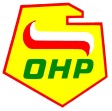 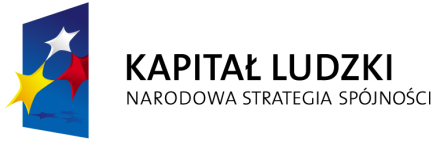 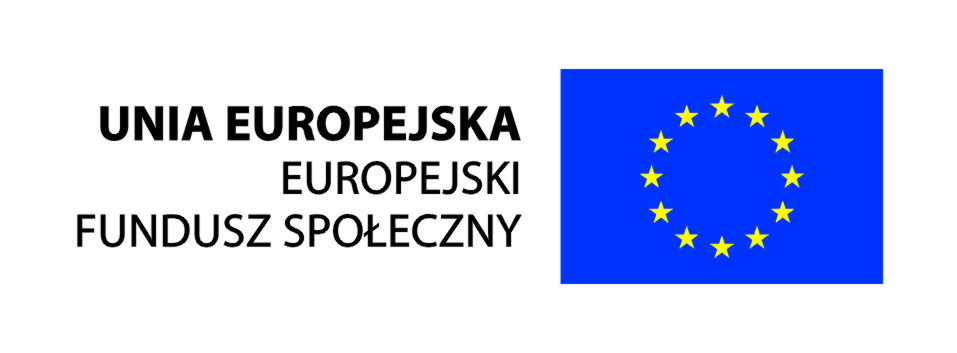 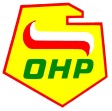 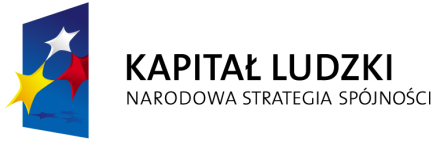 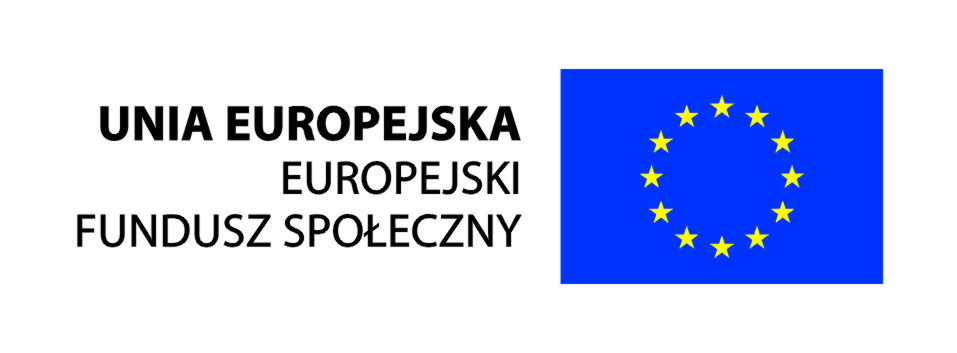 Projekt współfinansowany ze środków Unii Europejskiej w ramach Europejskiego Funduszu Społecznegomasz 18 – 25 latnie uczysz się i nie pracujesznie masz kwalifikacji zawodowychzgłoś się do Ośrodka Szkolenia Zawodowego                                    w Andrychowie ogłaszamy nabór na bezpłatny kurs:SPAWACZ  METODĄ   MAG realizowany w ramach projektu „OHP jako realizator usług rynku pracy”Szczegółowych informacji udziela:Ośrodek Szkolenia Zawodowegoul. Starowiejska 22b34-120 AndrychówTel: (33) 874-49-28e - mail : osz.andrychow@ohp.pl 